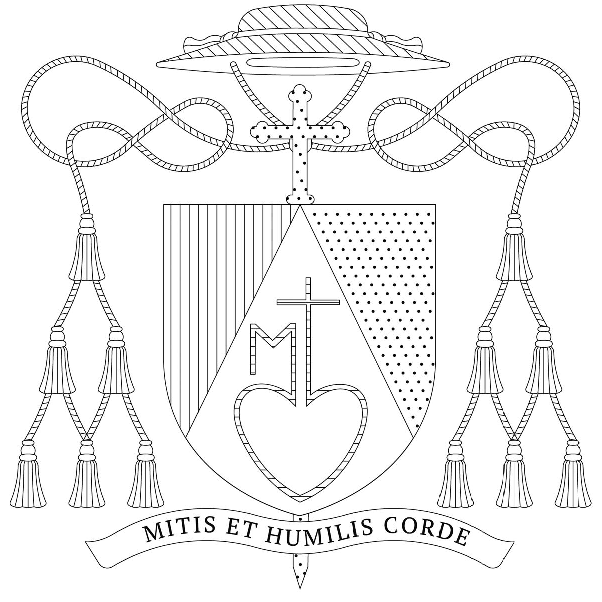 Contrôle d’inscription éventuellede Baptême ou de MariageM. le Chancelier du diocèse de ………………………………………….… (Paroisse ou Maternité)   est respectueusement prié de faire le contrôle suivant aux Registres :Merci de nous envoyer le résultat de cette enquête à la chancellerie épiscopale de Fréjus-Toulon, à l’adresse mentionnée ci-dessous. En vous remerciant à l’avance, avec l’assurance de nos prières.				Au siège de l’évêché de Toulon,Sceau de l’évêché							          Signature du Chancelier ou NotaireÉvêché de Fréjus-Toulon – Bureau des mariages – CS 3058 – 83041 Toulon Cedex 9Résultat des recherchesdes Baptêmes de l’année ………..… à ………………………………………………………………..pour la paroisse ………………………………………………………………………………….concernant M.......    ……………………………………………..………………………………né(e) le …… / …… / ……… à …………………………………………………….de M. ……………………….. et de Mme ……………………………..…………………………                (prénom du père)                                                         (prénom de la mère et nom de jeune fille)Domiciliés à l’époque à …………………………………………………………………………des Mariages de l’année ………..… à ……………pour la (les) paroisse(s) éventuelle(s) de ………………………………………………………………………………………………………………………………………………………………...concernant le Mariage éventuel de M. …………………………………………………………..et de Mlle ………………………………………………………………………….domiciliés à cette époque à ...………………………………………………………………….Unis civilement le  ……/……/……… à la mairie de………………………………………………………… Nihil de Matrimonio.  Autre :A……………..…………. le ……/……/………            Sceau de l’évêché		    Signature du Prêtre